 SCAA 2019 Conference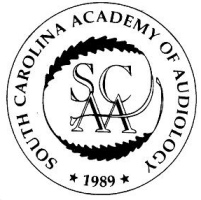  January 17-18, 2019Embassy Suites – Columbia, SCSCAA would like to provide you an opportunity to market your Company through the following Exhibitor Programs. **NOTE: Fee includes exhibit fee and registration fee for reps.$5000 - PLATINUM EXHIBITOR (NAMED SPONSOR OF GALA)As a Platinum Exhibitor, your company name and logo will be on the front cover of the promotional brochure mailed to perspective attendees, on event folders, on the Facebook page, on the Annual Conference page of the SCAA website, and on display at lunch and during breaks. Recognition will be displayed during the event. Platinum Exhibitor will receive 1 exhibit table and registrations for 2 reps throughout the event. Platinum Exhibitor will have right of first pick of exhibit table location during event. Platinum Exhibitors will be named sponsors of the Thursday evening 30th Anniversary Gala and will be allowed to display their company logo at the event.$3000 - GOLD EXHIBITOR As a Gold Exhibitor, your company name and logo will be on the front cover of the event folders given to all attendees and on the Facebook page and Annual Conference page of the SCAA website and on display during breaks. Recognition will be displayed during the event. Gold Exhibitor will receive 1 exhibit table and registrations for 1 rep throughout the event.$2000 - SILVER EXHIBITOR As a Silver Exhibitor, your company name and logo will be on the nametags, on the Facebook page, and on the Annual Conference page of the SCAA website. Recognition will be displayed during the event. Silver Exhibitor will receive 1 exhibit table and registrations for 1 rep throughout the event.$1000 - BRONZE EXHIBITOR As a Bronze Exhibitor, your company name and logo will be on the Facebook page, and on the Annual Conference page of the SCAA website. Your company will receive 1 exhibit table and registration for 1 rep during the event. Recognition will be displayed throughout the event.  SCAA 2019 Conference January 17-18, 2019Embassy Suites – Columbia, SC$250 – NON-PROFIT EXHIBITOR As a Non-Profit Exhibitor, your company name and logo will be on the Annual Conference page of the SCAA website. Your company will receive 1 exhibit table and registration for 1 rep during the event. Recognition will be displayed throughout the event. $50 – 30th ANNIVERSARY GALA ENTRANCE TICKETOnly Platinum Exhibitors will receive free entry to the Gala. All other exhibitor reps will be required to purchase an entrance ticket to attend the event. Full dinner, cocktails, music will be provided at the Gala. Exhibitor Type:	  				TOTAL:			$			Make Checks Payable to:  SCAA Mail to:	Todd Gibson		c/o SCAA		150 Whiteford Way		Lexington, SC 29072Company Name:Contact Name and/or Attendee:Address for Correspondence:Contact Phone:Email Address:Alternate Email Address:PAYMENT METHODAMOUNTCheck Enclosed$